Curriculum VitaeRENJITH                                                                                                 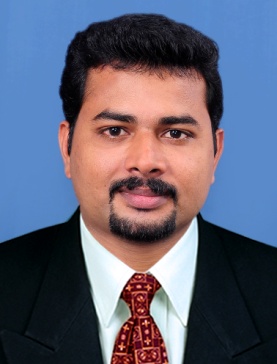 Email: renjith.390244@2freemail.comObjective:A Challenging Position in the fields of QC Welding Inspection in which my skills and experience in Welding Inspection, Ultrasonic Testing, Magnetic Particle Testing, Liquid Penetrant Testing. Equipment’s effectively utilized to contribute and engage Company integrity, reliability, security and productivity. Career Summary:Having 12 years of experience in the field of Inspection in Construction Site and Fabrication Shop, Refineries, Petrochemical Industries, Tunnel Construction, Oil & Gas and Power Plants & Pipe Jacking Shaft as a QC Welding Inspector and NDT Inspector in the disciplines of Welding Visual Inspection, Perform Material Inspection, Consumable Inspection, Fit – up Inspection, Check equipment and accessories, Witness Procedure Qualification Test and Welder Qualification Test, Monitor Heat Treatment, Review Isometric drawing, Witness weld Repair, Prepare Inspection Documents. Air Testing, Ultrasonic Testing, Magnetic Particle and Dye Penetrant Inspection, Pipe Jacking Coordination and Jacking Pipes Draft Bill preparation as a Project Co- coordinator. Having sufficient knowledge about the Codes & Standards, Technique and OperationWorking Experience: Company	: Nasser S. Al Hajri Corporation (NSH), Saudi Aramco, KSA. Duration	: JULY 2016 TO JULY 2018Project	: JIGCC - SRUJazan Integrated Gasification Combined-Cycle, Sulfur Recovery Unit. Saudi Aramco Project, Jazan, Saudi Arabia 	Contractor	: Snamprogetti E & C (Saipem) 	Client		: Saudi Aramco Organization Worked as a QC Welding Inspector in the maintenance contract for Saudi Aramco ProjectCompany	: LEY CHOON CONSTRUCTION AND ENGINEERING PTE LTD   Singapore.Duration	: OCT 2013 TO AUG 2015Project	: NIPE CONTRACT C4Design and Construction of 6m Diameter Segmental Tunnel with Twin 2200mm & Twin 1200mm Diameter Water Pipelines from Jurong Island to Gul Road/Pioneer Road. Project	: CONTRACT No: 9130364 / 9130366Pipe Jacking work for Laying of Gas Transmission Pipeline from Old Choa Chu Kang Road to Choa Chu Kang Way.	Client		: PUB, Jurong Consultants Pte Ltd (JCPL), AECOM, PENTA       	   		   OCEAN Construction Co. Ltd, Power GasProject	: Term Contract for Gas Transmission Pipe Lines and     Facilities Project works (TC5).                Worked as a Certified Welding Inspector (CWI) and Project Coordinator in the maintenance contract for Public Utility Board (PUB)Admiralty OTS Critical Valve By pass Line - WO1Installation of Gas Transmission Pipelines for Connection of Sembcorp Air Products (HYCO) to Network 1 Jurong Island – WO 2Trail Test for Smartec Gas Leak Detection System – WO 3Tembusu OTS Critical Valve By pass Line at Jurong Island – WO 4 Ayer Merbau LV36 Critical Valve By pass Line at Jurong Island – WO 5Preparation of Pipe Delivery at Senoko Metering Station Pipe yard – WO 6Connection of Tuaspring Desalination Plant to Network 2 – WO 9 Company	: HI-TECH INSPECTION SERVICES LLC Sultanate of Oman,Duration	: FEB 2011 TO OCT 2013Project		: Operation inspection services contract of PDO No.C311191.Client		: Petroleum Development Oman (PDO)Worked as a NDT UT Inspector in the maintenance contract for Petroleum Development Oman / SHELL Company	: AIB VINCOTTE INTERNATIONAL PARTNERS LLC OMANDuration	: APR 2009 TO JAN 2011Project		: Operation inspection services contract of PDO No.C311191.Client		: Petroleum Development Oman (PDO)	Worked as a NDT UT Inspector in the maintenance contract for Petroleum Development Oman / SHELLCompany	: PIH SERVICES ME LTD. QATAR. DOHADuration	: AUG 2007 TO OCT 2007Project 	: 30 days shout down work Client		: CCC, CCIC, and CTJV	Worked as a NDT Inspector in shout down work under CCCCompany	: INDUSTRIAL X-RAY & ALLIED RADIOGRAPHERS (I) PVT.                  LTD. GUJARAT, INDIADuration	: NOV 2006 TO MAR 2009	Worked as a NDT Inspector in L&T Ranoli, Rainy Engineering Pvt. Ltd, IOCL Baroda Gujarat, IPCL Baroda, CPP Pipeline Work Kalian Bombay.Specific Duties Under Taken:Review of WPS, PQR and procedure for control of welding consumablesEnsuring all welders maintain valid certification (JCC) card.Pre – Welding Inspection – Visual Examination & Dimensional inspection of materials and joint inspection such as Bevel edge, Root Gap and Root Face.To monitor Welder performance and Ensuring that the welding is being execute as per approved WPSConduct the Visual Inspection in different types of material such as CS, CS Nace, LTCS, Alloy, SS, Jacket Pipe and Small Bore Pipes.  Ensuring and Monitoring the Purging of SS materials. Conducting and Ensuring the Heat Input and Inter pass temperature as per approved WPS.Conducting the Pre-Heat inspection as per the procedure.Conduct the final Visual Inspection of welds and evaluating the defects and documentation the rejectable and non – rejectable indications.Performing Inspections & Preparing Inspection reports as planned on Inspection and Test Plan and Project requirements.  Reviewing and Updates of revised approved drawings received from project engineering team.Witnessing and Inspection of NDT activities and review of Reports.Witnessing weld joints repair & perform corrective actions according to repair procedures.Reviewing & Verifying test Certificates of Welding rods, electrode & filler metals.Reviewing the material test certificates of pipes & fittings.Conducting and Witnessing of Pressure Test Inspection.Final painting, coating & cement lining inspection (including holyday test).Preparation of RFI as per client’s requirements and follow ups with concern inspectors for closing.Interpret and review the result of Magnetic Flux Leakage testing for oil pipelinesCo-ordinate with third party NDT inspection approved client inspection.All required final QA/QC documents are prepared and submitted to client.Comply with all company Health and Safety procedures. Preparation of Draft Bill for the Jacking Pipes for Claim purpose.Site Supervision in Jacking and Receiving Shaft for Gas Pipe Laying. Inspection of Pipelines, Vessels, Tanks, Heaters, etc., through UT, MT, PT method in PDO AreaPreparation of inspection reports for submission to PDO and maintain their inspection filing systemUltrasonic shear wave examination of weld joints of Reactors, Pressure Vessels, Pipe lines etc., Corrosion analysis, Thickness monitoring etc.Witness of Non .Destructive Examinations on Weld Joints Such As Magnetic Particle Inspection, Penetrant Examination, UT examination.L&T Ranoli Works Baroda manual UT and Magnetic particle testing               Rainy Engineering Pvt. Ltd. Gujarat Welding Inspection and corrosion monitoring Newton Engineering Pvt.  Ltd. makarpura in Gujarath          Manual UT testingKentron Engineering Pvt. Ltd Gorwa Magnetic Particle Testing and  weld scanning, corrosion monitoring of Tanks, pressure vessels and pipelineIOCL Baroda Gujarat  - Thickness measurement and Ultrasonic testing for vessels and pipelinesCPP Pipeline Work Kalian BombayComply with all company Health, Safety, and Environmental Policies and procedures.  Participate in weekly and monthly HSE meetings.Work Responsibilities:To monitor Welder performance and conduct visual inspection of welds and repairs of welds in accordance company procedures and international code of practice and Verifying that the welding is being executed as per approved WPS.involved in fieldwork, testing and evaluation and reporting of conventional NDE methods like ultrasonic testing (UT),  magnetic testing (MT), and penetrant testing (pt)As an inspector, I have checked every single weld, and I have given acceptation or rejection of the welds with my experience and knowledge.Have done corrosion check in pipe, vessel, structural, plate & storage tank, thickness measurement for coated pipes, thickness measurement of welds, valves and drums, using at thickness measurement gauge. To check near surface defect, corrosion check, lamination defect in pipe, vessel, and plate & wall thickness measurement.Familiarization in codes and standards through knowledge on materials and process particularly welding and heat treatment of pressure parts tubular products Used in power plant equipment, components like drums, headers, pipe lines and pressure vessels and other critical components.Professional Qualification:-Certified Welding Inspector- (CSWIP 3.1), Certified by TWI, U.K      Certificate No.68547/2, Date of expiry: 22/02/2022. ASNT Level II in Ultrasonic Testing (UT), ASNT Level II in Liquid Penetrant Testing (PT), ASNT Level II in Magnetic Particle Testing (MT),ASNT Level II in Radiographic Testing (RT).Educational Qualification:Diploma in Electronic $ communication Engineering.		N.C.V.T Govt. of Kerala, India.Pree Degree Course. 		         Govt. College, Nattakom, Kottayam, India. Secondary School Leaving CertificateSt. Epherms HSS Mannanam, Kottayam.   Kerala State Board, India.  H S E (Health Safety Environment) training courses attended:  1.  Health and safety Environment (HSE)2.  H2S Awareness & Escape.2.  Work at Height course for Supervisors.. 3.  Safety Training Observation Program (STOP)4.  Safety Induction Training.    5.  Initial Fire Responsibility (IFR)6.  Permit to Work Holder (PTWH)7.  Permit to Work Signatory (PTWS)8.  Authorized Gas tester (GTE)9.  Job Hazard Analysis (JHA)10. Basic Life Support (BLSF)11. Self-Containing Breathing Apparatus (SCBA)12. Supplied Air Breathing Apparatus (SABA)13. HSE for Supervisors.14. Safety Leadership (SLS)15. American Heart Association (AHA Heart Saver)16. WSQ Perform Work in Confined space operation. Personal Details:Date of Birth		:	24.02.1984Gender			:	MaleMarital Status		:	MarriedNationality		:	IndianLanguages Known	:	Malayalam, English, Hindi, and Tamil